Частное профессиональное образовательное учреждение«Южный многопрофильный техникум»Специальность/профессия:Наименование дисциплины: ОбществознаниеПреподаватель: Живица Мария АлексеевнаКурс: 1Группа: 19ДО-9Тел/ адрес эл. почты преподавателя: 961 588 48 02, mari.zhivitsa@bk.ru Тема № 5: Понятие брака, его заключение и прекращение. Недействительность брака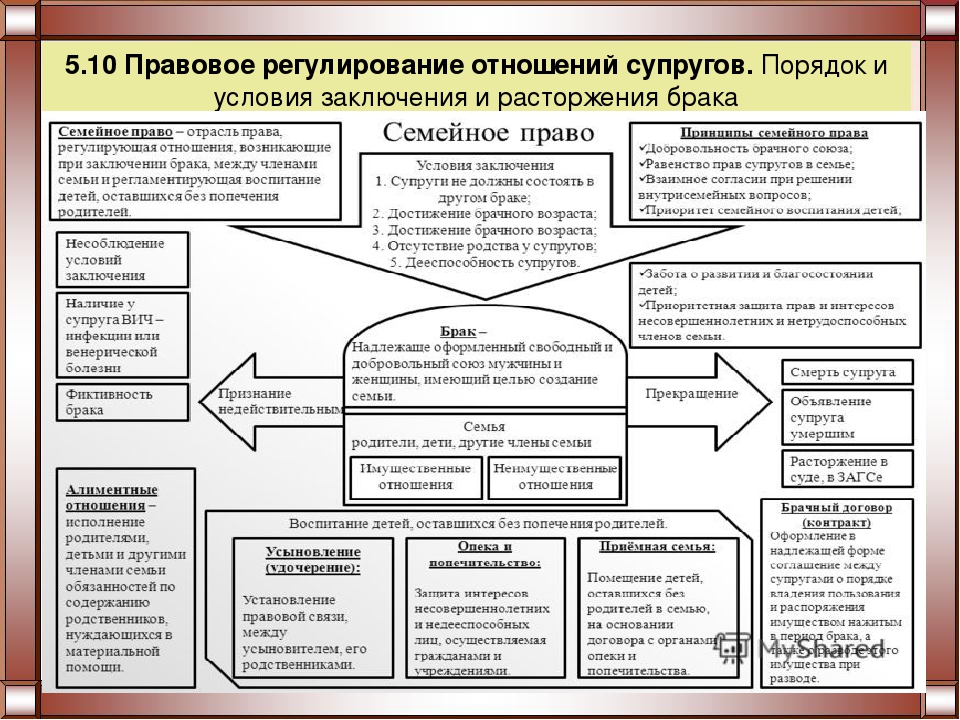 Перечень вопросов для изучения Что такое брак по российскому праву? Жихарев,Сатин,СимоненкоНазвать условия заключения брака?Найденова,Фалисова,ХачатрянПеречислить обстоятельства, препятствующие заключению брака.Букреева, Владимирова, МафадзоковаКак происходит расторжение брака в судебном порядке? Даллакян, Коцур, КотляроваСписок литературыОбществознание. Боголюбов Л.Н https://infourok.ruЗадание для контроляОтветить на вышеуказанные вопросы Переписать лекцию в тетрадь ( каждому студенту отправлено на электронную почту)